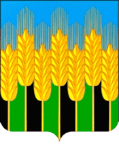 АДМИНИСТРАЦИЯ НОВОДМИТРИЕВСКОГО СЕЛЬСКОГО ПОСЕЛЕНИЯ СЕВЕРСКОГО РАЙОНАПОСТАНОВЛЕНИЕстаница Новодмитриевская 28.04.2023                                                                                                                      № 50Об организации мероприятий по безопасному пропуску паводковых водна территории Новодмитриевского сельского поселения в 2023 годуВ  целях осуществления  мер  по  предотвращению негативного воздействия паводковых вод, предупреждения возможного ущерба и принятия неотложных мер  по  борьбе с наводнениями и подтоплениями в 2023 году, руководствуясь ст. 8 Устава Новодмитриевского сельского поселения (далее по тексту – сельское поселение), постановляю:1.   Утвердить план мероприятий по безопасному пропуску паводковых вод в паводкоопасный период 2023 года. (приложение № 1)2. Образовать оперативный штаб по обеспечению мониторинговых мероприятий безопасного пропуска паводковых вод в периоды сезонных паводков 2023 года (далее по тексту – Оперативный штаб) и утвердить его состав (приложение № 2).3. Возложить на Оперативный штаб обязанности по:- контролю за отметками уровня воды на водных объектах сельского поселения;- организации связи с собственниками земельных участков прилегающих к гидротехническим сооружениям и водным объектам, расположенным на территории сельского поселения;- организации связи с управлением по делам ГО и ЧС администрации МО Северский район;- проверке имеющихся резервов материальных ресурсов и финансовых средств;- организации послепаводкового осмотра территорий сельского поселения. 4. Обязать Муниципальное унитарное предприятие «Новодмитриевские коммунальные системы» (далее по тексту – МУП), организовать:- закрепление в состав аварийных групп, на нештатной основе, необходимого числа работников предприятия и единиц инженерной техники обеспечивающих возможность проведения мероприятий по мониторингу паводковой обстановки и прогнозированию возможных последствий;- регулярную проверку сил и средств, привлекаемых к проведению мониторинговых мероприятий;- своевременную подачу заявок о необходимости очистки дренажных канав и русел рек в пределах сельского поселения;- регулярные осмотры гидротехнических сооружений, расположенных на территории сельского поселения с последующим докладом Главе администрации сельского поселения; - создание, на базе МУП, необходимого запаса средств для проведения мониторинговых мероприятий и иных неотложных работ.5. Обязать муниципальное бюджетное учреждение культуры «Новодмитриевское ЦКС» провести исчерпывающий комплекс мероприятий по проверке готовности пункта временного размещения населения сельского поселения к применению по предназначению. 6. Рекомендовать руководителям предприятий и организаций, имеющих в собственности объекты, подверженные угрозе подтопления при прохождении паводковых вод, провести обследование этих объектов, выполнить необходимые профилактические работы, назначить лиц ответственных за мониторинг обстановки.8. Назначить ответственным лицом за взаимодействие с профильными подразделениями администрации МО Северского района в период подготовки и прохождения паводка специалиста общего отдела Лай С.А.7.  Общему отделу администрации Новодмитриевского сельского поселения Северского района разместить настоящее постановление на официальном сайте администрации муниципального образования Северский район в информационно-телекоммуникационной сети «Интернет» в разделе «Правовые акты» подраздел «Постановления».	8. Контроль за выполнением настоящего постановления оставляю за собой.9. Постановление вступает в силу со дня его подписания.Глава Новодмитриевского сельского поселения Северского района                                                             И.А. Головин                                                                                                                           Приложение № 1 к постановлению Администрации Новодмитриевского сельского поселенияот 28.04.2023г. № 50ПЛАН мероприятий по безопасному пропуску паводковых водв паводкоопасный период 2023 годаПриложение № 2 к постановлению Администрации Новодмитриевского сельского поселенияот 28.04.2023г. № 50Состав оперативного штаба по обеспечению мониторинговых мероприятий безопасного пропуска паводковых вод в периоды сезонных паводков 2023 годаНачальник оперативного штаба:Головин Игорь Александрович - Глава администрации Новодмитриевского сельского поселения (тел. 8-928-041-31-07).
Заместитель оперативного штаба:Маленкова Наталья Юрьевна – Заместитель главы администрации Новодмитриевского сельского поселения (тел. 8-918-221-81-12).Члены оперативного штаба:1. Костантиниди Александр Владимирович – директор МУП «Новодмитриевские коммунальные системы» (тел. 8-918-020-55-17)2. Тулинова Валентина Валерьевна – директор МБУК «Новодмитриевское ЦКС» (тел. 9-989-812-68-72)3. Нижник Галина Викторовна -  директор МБОУ СОШ № 36 ст. Новодмитриевской (тел. 8-961-513-41-41)4. Дворник Игорь Георгиевич – участковый уполномоченный полиции (тел. 8-918-169-60-06)5. Лай Сергей Александрович – специалист администрации Новодмитриевского сельского поселения (тел. 8-961-5141-07-38). ПОЛОЖЕНИЕоб оперативном штабе по обеспечению мониторинговых мероприятий безопасного пропуска паводковых вод в периоды сезонных паводков 2023 годаI. Общие положения
       1. Оперативный штаб по обеспечению мониторинговых мероприятий безопасного пропуска паводковых вод в периоды сезонных паводков 2023 года (далее - ОШ) является нештатным органом администрации Новодмитриевского сельского поселения. ОШ развертывается по решению начальника оперативного штаба с момента возникновения угрозы паводковых явлений на территории Новодмитриевского сельского поселения.       2. Начальник ОШ, для решения вопросов по отдельным направлениям деятельности при предотвращении негативных последствий паводковых явлений на территории Новодмитриевского сельского поселения имеет право привлекать к работе ОШ работников и руководителей учреждений, которые находятся на территории поселения.       3. Оповещение и сбор личного состава ОШ осуществляет начальник ОШ.       3.1. Время готовности ОШ:- в рабочее время - 30 минут;- в нерабочее время - 2 часа.        3.2. Место развертывания ОШ –  администрация Новодмитриевского сельского поселения сельского поселения.II. Задачи ОШ       4. Главными задачами ОШ являются:- планирование и организация работ в рамках компетенции по обеспечению безопасного пропуска паводковых вод  на территории Новодмитриевского сельского поселения;- сбор, обработка и обмен информацией связанной с подготовкой к прохождению и прохождением паводка;- взаимодействие с ОШ МО Северского района и профильными подразделениями администрации МО Северского района по вопросам обеспечения безопасности жизнедеятельности сельского поселения при прохождении паводка;- подготовка необходимого справочного материала для доклада об обстановке на территории Новодмитриевского сельского поселения;- подготовка и представление донесений;- осуществление контроля за состоянием оперативной обстановки связанной с прохождением паводка на территории Новодмитриевского сельского поселения.III. Функции ОШ
        5. ОШ в соответствии с возложенными на него задачами выполняет следующие функции:- ведет непрерывный контроль и учет данных обстановки;- участвует в подготовке предложений по применению сил и средств;- осуществляет координацию спасательных и других неотложных работ;- готовит доклады об оперативной обстановке, связанной с прохождением паводка и представляет их в ОШ МО Северский район;- готовит предложения в обоснование необходимости привлечения дополнительных сил РСЧС;- готовит проекты нормативно правовых актов администрации Новодмитриевского сельского поселения;- организует обеспечение средств массовой информации достоверной и оперативной информацией.№ п/пНаименование мероприятийИсполнительСрок1.Организовать мониторинг обстановки на водных объектах Новодмитриевского сельского поселения.Оперативный штабВ паводковый период2.Организовать проведение инструктажей с гражданами, попадающими в предполагаемые зоны подтоплений.Администрация с/п постоянно3.Обеспечить доведение до населения информации о паводковой обстановке, мерах безопасности на воде.Оперативный штабВ паводковый период4.Провести тренировку по оповещению, сбору личного состава оперативного штаба по обеспечению мониторинговых мероприятий безопасного пропуска паводковых вод в периоды сезонных паводков 2023 года администрации Новодмитриевского сельского поселения и готовности их действиям по предназначению.Оперативный штабдо 20.05.20235.Информировать население Новодмитриевского сельского поселения о необходимости очистки выгребных ям частных домовладений.  Администрация с/п Постоянно6.Заключить договора с организациями и физическими лицами на всестороннее жизнеобеспечение жителей Новодмитриевского сельского поселения в случае подтопления. Администрация с/п В паводковый период  7.Организовать проверку состояния дренажных канав, русла реки Шебш и гидротехнического сооружения на территории Новодмитриевского сельского поселения.МУП «Новодмитриевские коммунальные системы» (далее МУП «НКС») Постоянно в течении всего паводкоопасного периода8.Организовать мониторинг паводковой обстановки и мероприятий безаварийного пропуска паводковых водАдминистрация с/псовместно сМУП «НКС» Постоянно в течении всего паводкоопасного периода9.Привести в рабочую готовность водооткачивающие средства (насосы, мотопомпы, инженерная и автотехника).МУП «НКС»до 11.05.2023 года10.Подготовить запас материальных средств для возможного создания заградительных сооружений (мешки, песок).МУП «НКС»до 11.05.2023 года11.Создать аварийные группы и по необходимости организовать их дежурство.МУП «НКС»до 11.05.2023 года12.Организовать проверку и дальнейший контроль готовности пункта временного размещения населения сельского поселения Администрация с/п совместно с муниципальное бюджетное учреждение культуры «Новодмитриевское ЦКС» В паводковый период  13.Организовать привлечение населения на добровольной основе для проведения предупредительных и аварийно-спасательных работ.Администрация с/п  В паводковый период  14.Создание запасов финансовых и материальных средств на предупреждение и ликвидацию последствий паводка.Администрация с/п В паводковый период  15.Проведение послепаводкового осмотра территорийАдминистрация с/п по окончании периода 